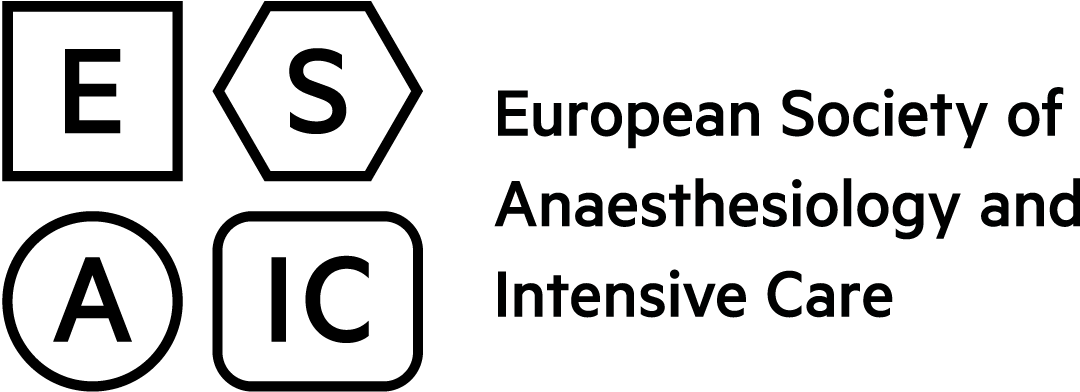 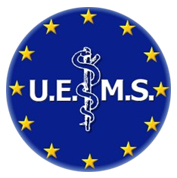 European Board of AnaesthesiologyQuestionnaire for departments of Anaesthesiaseeking Accreditation as Teaching Hospital by the ESAIC and the EBAQuestionnaire for departments of Anaesthesiaseeking Accreditation as Teaching Hospital by the ESAIC and the EBAQuestionnaire for departments of Anaesthesiaseeking Accreditation as Teaching Hospital by the ESAIC and the EBAQuestionnaire for departments of Anaesthesiaseeking Accreditation as Teaching Hospital by the ESAIC and the EBAQuestionnaire for departments of Anaesthesiaseeking Accreditation as Teaching Hospital by the ESAIC and the EBAQuestionnaire for departments of Anaesthesiaseeking Accreditation as Teaching Hospital by the ESAIC and the EBAQuestionnaire for departments of Anaesthesiaseeking Accreditation as Teaching Hospital by the ESAIC and the EBAQuestionnaire for departments of Anaesthesiaseeking Accreditation as Teaching Hospital by the ESAIC and the EBAQuestionnaire for departments of Anaesthesiaseeking Accreditation as Teaching Hospital by the ESAIC and the EBAQuestionnaire for departments of Anaesthesiaseeking Accreditation as Teaching Hospital by the ESAIC and the EBATo be completed by the Head of department or the authorised deputy.To be completed by the Head of department or the authorised deputy.To be completed by the Head of department or the authorised deputy.To be completed by the Head of department or the authorised deputy.To be completed by the Head of department or the authorised deputy.To be completed by the Head of department or the authorised deputy.To be completed by the Head of department or the authorised deputy.To be completed by the Head of department or the authorised deputy.To be completed by the Head of department or the authorised deputy.To be completed by the Head of department or the authorised deputy.Please fill in all required fields (in blue) and  send to ataic@esaic.org with electronic attachments (If attachments are to heavy to be sent by email, please send a CD to the ESAIC Secretariat).Please fill in all required fields (in blue) and  send to ataic@esaic.org with electronic attachments (If attachments are to heavy to be sent by email, please send a CD to the ESAIC Secretariat).Please fill in all required fields (in blue) and  send to ataic@esaic.org with electronic attachments (If attachments are to heavy to be sent by email, please send a CD to the ESAIC Secretariat).Please fill in all required fields (in blue) and  send to ataic@esaic.org with electronic attachments (If attachments are to heavy to be sent by email, please send a CD to the ESAIC Secretariat).Please fill in all required fields (in blue) and  send to ataic@esaic.org with electronic attachments (If attachments are to heavy to be sent by email, please send a CD to the ESAIC Secretariat).Please fill in all required fields (in blue) and  send to ataic@esaic.org with electronic attachments (If attachments are to heavy to be sent by email, please send a CD to the ESAIC Secretariat).Please fill in all required fields (in blue) and  send to ataic@esaic.org with electronic attachments (If attachments are to heavy to be sent by email, please send a CD to the ESAIC Secretariat).Please fill in all required fields (in blue) and  send to ataic@esaic.org with electronic attachments (If attachments are to heavy to be sent by email, please send a CD to the ESAIC Secretariat).Please fill in all required fields (in blue) and  send to ataic@esaic.org with electronic attachments (If attachments are to heavy to be sent by email, please send a CD to the ESAIC Secretariat).Please fill in all required fields (in blue) and  send to ataic@esaic.org with electronic attachments (If attachments are to heavy to be sent by email, please send a CD to the ESAIC Secretariat).Use the TAB-key to move forward to the next field – Shift-TAB to move backwards.Use the TAB-key to move forward to the next field – Shift-TAB to move backwards.Use the TAB-key to move forward to the next field – Shift-TAB to move backwards.Use the TAB-key to move forward to the next field – Shift-TAB to move backwards.Use the TAB-key to move forward to the next field – Shift-TAB to move backwards.Use the TAB-key to move forward to the next field – Shift-TAB to move backwards.Use the TAB-key to move forward to the next field – Shift-TAB to move backwards.Use the TAB-key to move forward to the next field – Shift-TAB to move backwards.Use the TAB-key to move forward to the next field – Shift-TAB to move backwards.Use the TAB-key to move forward to the next field – Shift-TAB to move backwards.1. BASIC DATA1. BASIC DATA1. BASIC DATA1. BASIC DATA1. BASIC DATA1. BASIC DATA1. BASIC DATA1. BASIC DATA1. BASIC DATA1. BASIC DATAName of HospitalDepartmentStreet + numberPostal codeCityCountryWebsiteHead of Department detailsHead of Department detailsHead of Department detailsHead of Department detailsHead of Department detailsHead of Department detailsHead of Department detailsHead of Department detailsHead of Department detailsHead of Department detailsSurnameFirst Name Telephone + country/area codeTelephone + country/area codeMobile telephoneE-mail address                      @                           @                           @                           @                           @                           @                           @                           @                           @     Director of the training programme detailsDirector of the training programme detailsDirector of the training programme detailsDirector of the training programme detailsDirector of the training programme detailsDirector of the training programme detailsDirector of the training programme detailsDirector of the training programme detailsDirector of the training programme detailsDirector of the training programme detailsSurnameFirst Name Telephone + country/area codeTelephone + country/area codeMobile telephoneE-mail address                      @                           @                           @                           @                           @                           @                           @                           @                           @     Comments on structure, organisation, composition and location of the institution (department)Person to contact (if different)E-mail address                      @                           @                           @                           @                           @                           @                           @                           @                           @     Other hospital(s) in which training takes place under the responsibility of the parent institution (department)Other hospital(s) in which training takes place under the responsibility of the parent institution (department)Other hospital(s) in which training takes place under the responsibility of the parent institution (department)Other hospital(s) in which training takes place under the responsibility of the parent institution (department)Other hospital(s) in which training takes place under the responsibility of the parent institution (department)Other hospital(s) in which training takes place under the responsibility of the parent institution (department)Other hospital(s) in which training takes place under the responsibility of the parent institution (department)Other hospital(s) in which training takes place under the responsibility of the parent institution (department)Other hospital(s) in which training takes place under the responsibility of the parent institution (department)Other hospital(s) in which training takes place under the responsibility of the parent institution (department)1. Name of HospitalN° of bedsN° of bedsN° of bedsN° of bedsN° of bedsN° of Specialties (including intensive Care)N° of Specialties (including intensive Care)N° of Specialties (including intensive Care)N° of Specialties (including intensive Care)2. Name of HospitalN° of bedsN° of bedsN° of bedsN° of bedsN° of bedsN° of Specialties (including intensive Care)N° of Specialties (including intensive Care)N° of Specialties (including intensive Care)N° of Specialties (including intensive Care)Other hospital(s) in which training takes place under separate responsibilityOther hospital(s) in which training takes place under separate responsibilityOther hospital(s) in which training takes place under separate responsibilityOther hospital(s) in which training takes place under separate responsibilityOther hospital(s) in which training takes place under separate responsibilityOther hospital(s) in which training takes place under separate responsibilityOther hospital(s) in which training takes place under separate responsibilityOther hospital(s) in which training takes place under separate responsibilityOther hospital(s) in which training takes place under separate responsibilityOther hospital(s) in which training takes place under separate responsibility1. Name of HospitalN° of bedsN° of bedsN° of bedsN° of bedsN° of bedsN° of Specialties (including intensive Care)N° of Specialties (including intensive Care)N° of Specialties (including intensive Care)N° of Specialties (including intensive Care)2. Name of HospitalN° of bedsN° of bedsN° of bedsN° of bedsN° of bedsN° of Specialties (including intensive Care)N° of Specialties (including intensive Care)N° of Specialties (including intensive Care)N° of Specialties (including intensive Care)Special commitmentsSpecial commitmentsSpecial commitmentsSpecial commitmentsSpecial commitmentsSpecial commitmentsSpecial commitmentsSpecial commitmentsSpecial commitmentsSpecial commitmentsExchanges with other institutions (please specify)OthersOthersOthersOthersOthersOthersOthersOthersOthersOthersWritten “aims, goals and objectives” for the general activity of the departmentWritten “aims, goals and objectives” for the general activity of the departmentWritten “aims, goals and objectives” for the general activity of the departmentWritten “aims, goals and objectives” for the general activity of the departmentWritten “aims, goals and objectives” for the general activity of the department yes         no     (If yes, please attach a copy) yes         no     (If yes, please attach a copy) yes         no     (If yes, please attach a copy) yes         no     (If yes, please attach a copy) yes         no     (If yes, please attach a copy)Annual reportAnnual reportAnnual reportAnnual reportAnnual report yes         no     (If yes, please attach a copy) yes         no     (If yes, please attach a copy) yes         no     (If yes, please attach a copy) yes         no     (If yes, please attach a copy) yes         no     (If yes, please attach a copy)Written “aims, goals and objectives” for the educational activity Written “aims, goals and objectives” for the educational activity Written “aims, goals and objectives” for the educational activity Written “aims, goals and objectives” for the educational activity Written “aims, goals and objectives” for the educational activity  yes         no     (If yes, please attach a copy) yes         no     (If yes, please attach a copy) yes         no     (If yes, please attach a copy) yes         no     (If yes, please attach a copy) yes         no     (If yes, please attach a copy)2. MEDICAL PERSONNEL2. MEDICAL PERSONNEL2. MEDICAL PERSONNEL2. MEDICAL PERSONNEL2. MEDICAL PERSONNEL2. MEDICAL PERSONNEL2. MEDICAL PERSONNEL2. MEDICAL PERSONNEL2. MEDICAL PERSONNEL2. MEDICAL PERSONNELNumbersNumbersNumbersNumbersNumbersHead(s) of departmentHead(s) of departmentHead(s) of departmentHead(s) of departmentHead(s) of departmentStaff membersStaff membersStaff membersStaff membersStaff membersOther qualified anaesthesiologistsOther qualified anaesthesiologistsOther qualified anaesthesiologistsOther qualified anaesthesiologistsOther qualified anaesthesiologistsAnaesthesiologists in training 1-2 yearsAnaesthesiologists in training 1-2 yearsAnaesthesiologists in training 1-2 yearsAnaesthesiologists in training 1-2 yearsAnaesthesiologists in training 1-2 yearsAnaesthesiologists in training 2-4 yearsAnaesthesiologists in training 2-4 yearsAnaesthesiologists in training 2-4 yearsAnaesthesiologists in training 2-4 yearsAnaesthesiologists in training 2-4 yearsAnaesthesiologists in training >4 yearsAnaesthesiologists in training >4 yearsAnaesthesiologists in training >4 yearsAnaesthesiologists in training >4 yearsAnaesthesiologists in training >4 yearsNationals (by citizenship)Nationals (by citizenship)Nationals (by citizenship)Nationals (by citizenship)Nationals (by citizenship)Non-nationalsNon-nationalsNon-nationalsNon-nationalsNon-nationalsFaculty proficient in EnglishFaculty proficient in EnglishFaculty proficient in EnglishFaculty proficient in EnglishFaculty proficient in EnglishTrainee proficient in EnglishTrainee proficient in EnglishTrainee proficient in EnglishTrainee proficient in EnglishTrainee proficient in English3. OTHER PERSONNEL3. OTHER PERSONNEL3. OTHER PERSONNEL3. OTHER PERSONNEL3. OTHER PERSONNEL3. OTHER PERSONNEL3. OTHER PERSONNEL3. OTHER PERSONNEL3. OTHER PERSONNEL3. OTHER PERSONNELRegistered nurse anaesthetistRegistered nurse anaesthetistRegistered nurse anaesthetistRegistered nurse anaesthetistRegistered nurse anaesthetistNurses (Anaesthesia/Intensive Care/Pain)Nurses (Anaesthesia/Intensive Care/Pain)Nurses (Anaesthesia/Intensive Care/Pain)Nurses (Anaesthesia/Intensive Care/Pain)Nurses (Anaesthesia/Intensive Care/Pain)Assistants/TechniciansAssistants/TechniciansAssistants/TechniciansAssistants/TechniciansAssistants/TechniciansSecretaries/clerks/librarySecretaries/clerks/librarySecretaries/clerks/librarySecretaries/clerks/librarySecretaries/clerks/libraryComputer staffComputer staffComputer staffComputer staffComputer staffMedical technologistsMedical technologistsMedical technologistsMedical technologistsMedical technologists4. ALLOCATION OF MEDICAL PERSONNEL4. ALLOCATION OF MEDICAL PERSONNEL4. ALLOCATION OF MEDICAL PERSONNEL4. ALLOCATION OF MEDICAL PERSONNEL4. ALLOCATION OF MEDICAL PERSONNEL4. ALLOCATION OF MEDICAL PERSONNEL4. ALLOCATION OF MEDICAL PERSONNEL4. ALLOCATION OF MEDICAL PERSONNEL4. ALLOCATION OF MEDICAL PERSONNEL4. ALLOCATION OF MEDICAL PERSONNELDuring office hoursDuring office hoursDuring office hoursDuring office hoursDuring office hoursDuring office hoursDuring office hoursDuring office hoursDuring office hoursDuring office hoursQualified AnaesthesiologistsQualified AnaesthesiologistsQualified AnaesthesiologistsTrainee AnaesthesiologistsTrainee AnaesthesiologistsTrainee AnaesthesiologistsTrainee AnaesthesiologistsNursesClinical anaesthesiaClinical anaesthesiaIntensive careIntensive carePain managementPain managementEmergency medicine Emergency medicine ResearchResearchOtherOtherOutside office hours (on call)Outside office hours (on call)Outside office hours (on call)Outside office hours (on call)Outside office hours (on call)Outside office hours (on call)Outside office hours (on call)Outside office hours (on call)Outside office hours (on call)Outside office hours (on call)Qualified anaesthesiologistsQualified anaesthesiologistsQualified anaesthesiologistsTrainee anaesthesiologistsTrainee anaesthesiologistsTrainee anaesthesiologistsTrainee anaesthesiologistsNursesClinical anaesthesiaClinical anaesthesiaIntensive careIntensive carePain managementPain managementEmergency medicineEmergency medicineOtherOtherIs there a special team on call for:Is there a special team on call for:Is there a special team on call for:Is there a special team on call for:Is there a special team on call for:Is there a special team on call for:Is there a special team on call for:Is there a special team on call for:Is there a special team on call for:Is there a special team on call for:Transplantation surgeryTransplantation surgery yes         no yes         no yes         no yes         no yes         no yes         no yes         no yes         noNeonatal surgeryNeonatal surgery yes         no yes         no yes         no yes         no yes         no yes         no yes         no yes         noTrauma/Emergency MedicineTrauma/Emergency Medicine yes         no yes         no yes         no yes         no yes         no yes         no yes         no yes         noOther specialised surgeryDescribe:  Other specialised surgeryDescribe:   yes         no        yes         no        yes         no        yes         no        yes         no        yes         no        yes         no        yes         no       5. CLINICAL EXPERIENCE AVAILABLE5. CLINICAL EXPERIENCE AVAILABLE5. CLINICAL EXPERIENCE AVAILABLE5. CLINICAL EXPERIENCE AVAILABLE5. CLINICAL EXPERIENCE AVAILABLE5. CLINICAL EXPERIENCE AVAILABLE5. CLINICAL EXPERIENCE AVAILABLE5. CLINICAL EXPERIENCE AVAILABLE5. CLINICAL EXPERIENCE AVAILABLE5. CLINICAL EXPERIENCE AVAILABLEAnaesthesiaAnaesthesiaAnaesthesiaAnaesthesiaAnaesthesiaAnaesthesiaAnaesthesiaAnaesthesiaAnaesthesiaAnaesthesiaTechniquesTechniquesElective cases per annumElective cases per annumElective cases per annumElective cases per annumElective cases per annumElective cases per annumEmergency cases per annumEmergency cases per annumGeneral anaesthesiaGeneral anaesthesiaEpidural anaesthesia excluding obstetricsEpidural anaesthesia excluding obstetricsEpidural anaesthesia in obstetricsEpidural anaesthesia in obstetricsSpinal anaesthesia excluding obstetricsSpinal anaesthesia excluding obstetricsSpinal anaesthesia in obstetricsSpinal anaesthesia in obstetricsOther regional techniquesOther regional techniquesMonitored anaesthesia careMonitored anaesthesia careType of surgeryType of surgeryType of surgeryType of surgeryType of surgeryType of surgeryType of surgeryType of surgeryType of surgeryType of surgeryMinimal trainee’s rotation/ monthMinimal trainee’s rotation/ monthMinimal trainee’s rotation/ monthMinimal trainee’s rotation/ monthMinimal trainee’s rotation/ monthMinimal trainee’s rotation/ monthApprox. n° of cases performedApprox. n° of cases performedGeneral (+urology)General (+urology)Trauma/orthopedicTrauma/orthopedicThoracicThoracicVascularVascularPediatricPediatricGynecologyGynecologyObstetricsObstetricsENT surgeryENT surgeryEye surgeryEye surgeryDay case surgeryDay case surgeryDiagnostic proceduresDiagnostic proceduresDental/oral/maxillo-facialDental/oral/maxillo-facialCardiac surgeryCardiac surgeryNeurosurgeryNeurosurgeryNeonatal surgeryNeonatal surgeryTransplant surgeryTransplant surgeryOthersSpecify:OthersSpecify:Preoperative assessmentPreoperative assessmentPreoperative assessmentPreoperative assessmentPreoperative assessmentPreoperative assessmentPreoperative assessmentPreoperative assessmentPreoperative assessmentPreoperative assessmentPerformedPerformed regularly             occasionally                rarely       never regularly             occasionally                rarely       never regularly             occasionally                rarely       never regularly             occasionally                rarely       never regularly             occasionally                rarely       never regularly             occasionally                rarely       never regularly             occasionally                rarely       never regularly             occasionally                rarely       neverTime of preop. examination  Time of preop. examination   policlinically        day before surgery     same day      policlinically        day before surgery     same day      policlinically        day before surgery     same day      policlinically        day before surgery     same day      policlinically        day before surgery     same day      policlinically        day before surgery     same day      policlinically        day before surgery     same day      policlinically        day before surgery     same day     Postoperative assessmentPostoperative assessmentPostoperative assessmentPostoperative assessmentPostoperative assessmentPostoperative assessmentPostoperative assessmentPostoperative assessmentPostoperative assessmentPostoperative assessmentPerformedPerformed regularly             occasionally                rarely       never regularly             occasionally                rarely       never regularly             occasionally                rarely       never regularly             occasionally                rarely       never regularly             occasionally                rarely       never regularly             occasionally                rarely       never regularly             occasionally                rarely       never regularly             occasionally                rarely       neverTime of preop. examination  Time of preop. examination   same day           day after surgery         later      same day           day after surgery         later      same day           day after surgery         later      same day           day after surgery         later      same day           day after surgery         later      same day           day after surgery         later      same day           day after surgery         later      same day           day after surgery         later     6. OPERATING DEPARTMENT FACILITIES6. OPERATING DEPARTMENT FACILITIES6. OPERATING DEPARTMENT FACILITIES6. OPERATING DEPARTMENT FACILITIES6. OPERATING DEPARTMENT FACILITIES6. OPERATING DEPARTMENT FACILITIES6. OPERATING DEPARTMENT FACILITIES6. OPERATING DEPARTMENT FACILITIES6. OPERATING DEPARTMENT FACILITIES6. OPERATING DEPARTMENT FACILITIESFacilitiesFacilitiesFacilitiesFacilitiesFacilitiesFacilitiesFacilitiesFacilitiesFacilitiesFacilitiesNumber of induction roomsNumber of induction roomsNumber of operating roomsNumber of operating roomsNumber of recovery room bedsNumber of recovery room bedsAnaesthesia recordAnaesthesia recordPlease attach samplePlease attach samplePlease attach samplePlease attach samplePlease attach samplePlease attach samplePlease attach samplePlease attach sampleEquipment Equipment Induction roomInduction roomInduction roomInduction roomOperating roomOperating roomOperating roomRecovery roomsAnaesthesia machineAnaesthesia machine yes         no yes         no yes         no yes         no yes         no yes         no yes         no yes         noVentilatorVentilator yes         no yes         no yes         no yes         no yes         no yes         no yes         no yes         noECGECG yes         no yes         no yes         no yes         no yes         no yes         no yes         no yes         noBlood pressure monitor          (non-invasive)Blood pressure monitor       (invasive)Blood pressure monitor          (non-invasive)Blood pressure monitor       (invasive) yes         no  yes         no  yes         no  yes         no  yes         no  yes         no  yes         no  yes         no  yes         no yes         no yes         no yes         no yes         no yes         no yes         no yes         noPulse oximeterPulse oximeter yes         no yes         no yes         no yes         no yes         no yes         no yes         no yes         noCapnographCapnograph yes         no yes         no yes         no yes         no yes         no yes         no yes         no yes         noVapour concentration monitorVapour concentration monitor yes         no yes         no yes         no yes         no yes         no yes         no yes         no yes         noNMT-MonitorNMT-Monitor yes         no yes         no yes         no yes         no yes         no yes         no yes         no yes         noDepth of anaesthesia monitors Depth of anaesthesia monitors  yes         no yes         no yes         no yes         no yes         no yes         no yes         no yes         noBlood warmerBlood warmer yes         no yes         no yes         no yes         no yes         no yes         no yes         no yes         noInfusion pumpsInfusion pumps yes         no yes         no yes         no yes         no yes         no yes         no yes         no yes         noWarming blanketsWarming blankets yes         no yes         no yes         no yes         no yes         no yes         no yes         no yes         noDefibrillatorsDefibrillators yes         no yes         no yes         no yes         no yes         no yes         no yes         no yes         noDifficult airway equipmentDifficult airway equipment yes         no yes         no yes         no yes         no yes         no yes         no yes         no yes         noOthersOthers yes         no yes         no yes         no yes         no yes         no yes         no yes         no yes         noRecovery roomsRecovery roomsRecovery roomsRecovery roomsRecovery roomsRecovery roomsRecovery roomsRecovery roomsRecovery roomsRecovery roomsN° of physicians regularly presentN° of physicians regularly presentN° of patients per nurseN° of patients per nurse7. INTENSIVE CARE7. INTENSIVE CARE7. INTENSIVE CARE7. INTENSIVE CARE7. INTENSIVE CARE7. INTENSIVE CARE7. INTENSIVE CARE7. INTENSIVE CARE7. INTENSIVE CARE7. INTENSIVE CAREUnder the responsibility of the department of anaesthesiaUnder the responsibility of the department of anaesthesiaUnder the responsibility of the department of anaesthesiaUnder the responsibility of the department of anaesthesiaUnder the responsibility of the department of anaesthesiaUnder the responsibility of the department of anaesthesiaUnder the responsibility of the department of anaesthesia yes         no yes         no yes         noN° of bedsN° of bedsAdultsAdultsAdultsAdultsAdultsChildrenChildrenChildrenSurgicalSurgicalNon -surgicalNon -surgicalTotalTotalN° of admissions per yearN° of admissions per yearAverage duration of stayAverage duration of stay      (days)      (days)      (days)      (days)      (days)      (days)      (days)      (days)% of ventilated patients% of ventilated patientsStaffStaffStaffStaffStaffStaffStaffStaffStaffStaffAnaesthesiologistsAnaesthesiologistsTrainee anaesthesiologistsTrainee anaesthesiologistsIntensivists (full-time)Intensivists (full-time)SurgeonsSurgeonsOther doctorsOther doctorsNurses per bedNurses per bedSeverity scores in useWhich one?Severity scores in useWhich one? yes         no yes         no yes         no yes         no yes         no yes         no yes         no yes         noRegular ward rounds: N°/weekRegular ward rounds: N°/weekStructured teaching hours: N°/weekStructured teaching hours: N°/week8. EMERGENCY MEDICINE8. EMERGENCY MEDICINE8. EMERGENCY MEDICINE8. EMERGENCY MEDICINE8. EMERGENCY MEDICINE8. EMERGENCY MEDICINE8. EMERGENCY MEDICINE8. EMERGENCY MEDICINE8. EMERGENCY MEDICINE8. EMERGENCY MEDICINECases per yearCases per yearTypes of patientTypes of patientIn-hospital emergency transportationIn-hospital emergency transportation yes         no yes         no yes         no yes         no yes         no yes         no yes         no yes         noCases per yearCases per yearTypes of patientTypes of patientPre-hospital emergencyPre-hospital emergency yes         no yes         no yes         no yes         no yes         no yes         no yes         no yes         noCases per yearCases per yearTypes of patientTypes of patientIn-hospital emergency / resuscitation teamIn-hospital emergency / resuscitation team yes         no yes         no yes         no yes         no yes         no yes         no yes         no yes         noSpecial training in CPR / emergenciesSpecial training in CPR / emergencies yes         no yes         no yes         no yes         no yes         no yes         no yes         no yes         no9. PAIN MANAGEMENT9. PAIN MANAGEMENT9. PAIN MANAGEMENT9. PAIN MANAGEMENT9. PAIN MANAGEMENT9. PAIN MANAGEMENT9. PAIN MANAGEMENT9. PAIN MANAGEMENT9. PAIN MANAGEMENT9. PAIN MANAGEMENTAcute PainAcute PainAcute PainAcute PainAcute PainAcute PainAcute PainAcute PainAcute PainAcute PainAcute pain teamAcute pain team yes         no yes         no yes         no yes         no yes         no yes         no yes         no yes         noTypes of patientTypes of patient postoperative      posttraumatic   cancer                   others postoperative      posttraumatic   cancer                   others postoperative      posttraumatic   cancer                   others postoperative      posttraumatic   cancer                   others postoperative      posttraumatic   cancer                   others postoperative      posttraumatic   cancer                   others postoperative      posttraumatic   cancer                   others postoperative      posttraumatic   cancer                   othersTypes of treatmentRegional analgesiaSystemic analgesiaTypes of treatmentRegional analgesiaSystemic analgesia epidural block     spinal block      peripheral block     other   Specify:       PCA                    Infusion            other   Specify:       epidural block     spinal block      peripheral block     other   Specify:       PCA                    Infusion            other   Specify:       epidural block     spinal block      peripheral block     other   Specify:       PCA                    Infusion            other   Specify:       epidural block     spinal block      peripheral block     other   Specify:       PCA                    Infusion            other   Specify:       epidural block     spinal block      peripheral block     other   Specify:       PCA                    Infusion            other   Specify:       epidural block     spinal block      peripheral block     other   Specify:       PCA                    Infusion            other   Specify:       epidural block     spinal block      peripheral block     other   Specify:       PCA                    Infusion            other   Specify:       epidural block     spinal block      peripheral block     other   Specify:       PCA                    Infusion            other   Specify:      Chronic PainChronic PainChronic PainChronic PainChronic PainChronic PainChronic PainChronic PainChronic PainChronic PainChronic pain serviceUnder the responsibility of dep. of anaesth.Chronic pain serviceUnder the responsibility of dep. of anaesth. yes         no yes         no yes         no yes         no yes         no yes         no yes         no yes         no yes         no yes         no yes         no yes         no yes         no yes         no yes         no yes         noOrganisation Organisation  pain clinic      others pain clinic      others pain clinic      others pain clinic      others pain clinic      others pain clinic      others pain clinic      others pain clinic      othersService in palliative medicineService in palliative medicine yes         no yes         no yes         no yes         no yes         no yes         no yes         no yes         no10. DEPARTMENT10. DEPARTMENT10. DEPARTMENT10. DEPARTMENT10. DEPARTMENT10. DEPARTMENT10. DEPARTMENT10. DEPARTMENT10. DEPARTMENT10. DEPARTMENTExcellentExcellentExcellentAppropriateAppropriateAppropriateAppropriateNeeds improvementAccommodationAccommodationSecretariatSecretariatLaboratoriesLaboratoriesLibrary/InternetLibrary/Internet11. MEDICAL AUDIT11. MEDICAL AUDIT11. MEDICAL AUDIT11. MEDICAL AUDIT11. MEDICAL AUDIT11. MEDICAL AUDIT11. MEDICAL AUDIT11. MEDICAL AUDIT11. MEDICAL AUDIT11. MEDICAL AUDITSystematic Reporting of incidents/ComplicationsSystematic Reporting of incidents/ComplicationsSystematic Reporting of incidents/ComplicationsSystematic Reporting of incidents/ComplicationsSystematic Reporting of incidents/Complications yes         no yes         no yes         no yes         no yes         noCritical incident conferencesCritical incident conferencesCritical incident conferencesCritical incident conferencesCritical incident conferences yes         no yes         no yes         no yes         no yes         noCrisis Resource Management trainingCrisis Resource Management trainingCrisis Resource Management trainingCrisis Resource Management trainingCrisis Resource Management training yes         no yes         no yes         no yes         no yes         noMorbidity/ mortality conferencesMorbidity/ mortality conferencesMorbidity/ mortality conferencesMorbidity/ mortality conferencesMorbidity/ mortality conferences yes         no yes         no yes         no yes         no yes         noSystematic reporting of complaints from patients and relativesSystematic reporting of complaints from patients and relativesSystematic reporting of complaints from patients and relativesSystematic reporting of complaints from patients and relativesSystematic reporting of complaints from patients and relatives yes         no yes         no yes         no yes         no yes         noDepartmental meetings (apart from above)Departmental meetings (apart from above)Departmental meetings (apart from above)Departmental meetings (apart from above)Departmental meetings (apart from above) yes         no yes         no yes         no yes         no yes         noIntroductory programs for the use of anaesthesia and monitoring equipment (driver licences)Introductory programs for the use of anaesthesia and monitoring equipment (driver licences)Introductory programs for the use of anaesthesia and monitoring equipment (driver licences)Introductory programs for the use of anaesthesia and monitoring equipment (driver licences)Introductory programs for the use of anaesthesia and monitoring equipment (driver licences) yes         no yes         no yes         no yes         no yes         noWritten personalised teaching programsContracts tutor/studentWritten personalised teaching programsContracts tutor/studentWritten personalised teaching programsContracts tutor/studentWritten personalised teaching programsContracts tutor/studentWritten personalised teaching programsContracts tutor/student yes         no yes         no yes         no yes         no yes         noTrainee records/logbooksTrainee records/logbooksTrainee records/logbooksTrainee records/logbooksTrainee records/logbooks yes         no yes         no yes         no yes         no yes         no12. OTHER EDUCATIONAL ACTIVITIES12. OTHER EDUCATIONAL ACTIVITIES12. OTHER EDUCATIONAL ACTIVITIES12. OTHER EDUCATIONAL ACTIVITIES12. OTHER EDUCATIONAL ACTIVITIES12. OTHER EDUCATIONAL ACTIVITIES12. OTHER EDUCATIONAL ACTIVITIES12. OTHER EDUCATIONAL ACTIVITIES12. OTHER EDUCATIONAL ACTIVITIES12. OTHER EDUCATIONAL ACTIVITIES13. RESEARCH ACTIVITIES 13. RESEARCH ACTIVITIES 13. RESEARCH ACTIVITIES 13. RESEARCH ACTIVITIES 13. RESEARCH ACTIVITIES 13. RESEARCH ACTIVITIES 13. RESEARCH ACTIVITIES 13. RESEARCH ACTIVITIES 13. RESEARCH ACTIVITIES 13. RESEARCH ACTIVITIES Please attach list of publications for the past two yearsPlease attach list of publications for the past two yearsPlease attach list of publications for the past two yearsPlease attach list of publications for the past two yearsPlease attach list of publications for the past two yearsPlease attach list of publications for the past two yearsPlease attach list of publications for the past two yearsPlease attach list of publications for the past two yearsPlease attach list of publications for the past two yearsPlease attach list of publications for the past two years14. COMMENTS14. COMMENTS14. COMMENTS14. COMMENTS14. COMMENTS14. COMMENTS14. COMMENTS14. COMMENTS14. COMMENTS14. COMMENTS15. ESAIC/EBA VISIT15. ESAIC/EBA VISIT15. ESAIC/EBA VISIT15. ESAIC/EBA VISIT15. ESAIC/EBA VISIT15. ESAIC/EBA VISIT15. ESAIC/EBA VISIT15. ESAIC/EBA VISIT15. ESAIC/EBA VISIT15. ESAIC/EBA VISITDates proposed for the visit (at least 3)Dates proposed for the visit (at least 3)Dates proposed for the visit (at least 3)                  or                              or                              or                                  or                              or                              or                                  or                              or                              or                                  or                              or                              or                                  or                              or                              or                                  or                              or                              or                                  or                              or                              or                                  or                              or                              or                                  or                              or                              or                                  or                              or                              or                                  or                              or                              or                                  or                              or                              or                                  or                              or                              or                                  or                              or                              or                National Visitor proposed with the agreement of the national societyNational Visitor proposed with the agreement of the national societyNational Visitor proposed with the agreement of the national societyNational Visitor proposed with the agreement of the national societyNational Visitor proposed with the agreement of the national societyNational Visitor proposed with the agreement of the national societyNational Visitor proposed with the agreement of the national societyNational Visitor proposed with the agreement of the national societyNational Visitor proposed with the agreement of the national societyNational Visitor proposed with the agreement of the national societySurnameFirst Name Telephone + country/area codeTelephone + country/area codeMobile telephoneE-mail address                      @                           @                           @                           @                           @                           @                           @                           @                           @      I hereby accept the regulations of the Accreditation of Training in Anaesthesiology and Intensive Care programme and I agree to take in charge the food and accommodation costs of the 3 Visitors on the most reasonable basis.    Name:      Date:         I hereby accept the regulations of the Accreditation of Training in Anaesthesiology and Intensive Care programme and I agree to take in charge the food and accommodation costs of the 3 Visitors on the most reasonable basis.    Name:      Date:         I hereby accept the regulations of the Accreditation of Training in Anaesthesiology and Intensive Care programme and I agree to take in charge the food and accommodation costs of the 3 Visitors on the most reasonable basis.    Name:      Date:         I hereby accept the regulations of the Accreditation of Training in Anaesthesiology and Intensive Care programme and I agree to take in charge the food and accommodation costs of the 3 Visitors on the most reasonable basis.    Name:      Date:         I hereby accept the regulations of the Accreditation of Training in Anaesthesiology and Intensive Care programme and I agree to take in charge the food and accommodation costs of the 3 Visitors on the most reasonable basis.    Name:      Date:         I hereby accept the regulations of the Accreditation of Training in Anaesthesiology and Intensive Care programme and I agree to take in charge the food and accommodation costs of the 3 Visitors on the most reasonable basis.    Name:      Date:         I hereby accept the regulations of the Accreditation of Training in Anaesthesiology and Intensive Care programme and I agree to take in charge the food and accommodation costs of the 3 Visitors on the most reasonable basis.    Name:      Date:         I hereby accept the regulations of the Accreditation of Training in Anaesthesiology and Intensive Care programme and I agree to take in charge the food and accommodation costs of the 3 Visitors on the most reasonable basis.    Name:      Date:         I hereby accept the regulations of the Accreditation of Training in Anaesthesiology and Intensive Care programme and I agree to take in charge the food and accommodation costs of the 3 Visitors on the most reasonable basis.    Name:      Date:         I hereby accept the regulations of the Accreditation of Training in Anaesthesiology and Intensive Care programme and I agree to take in charge the food and accommodation costs of the 3 Visitors on the most reasonable basis.    Name:      Date:        